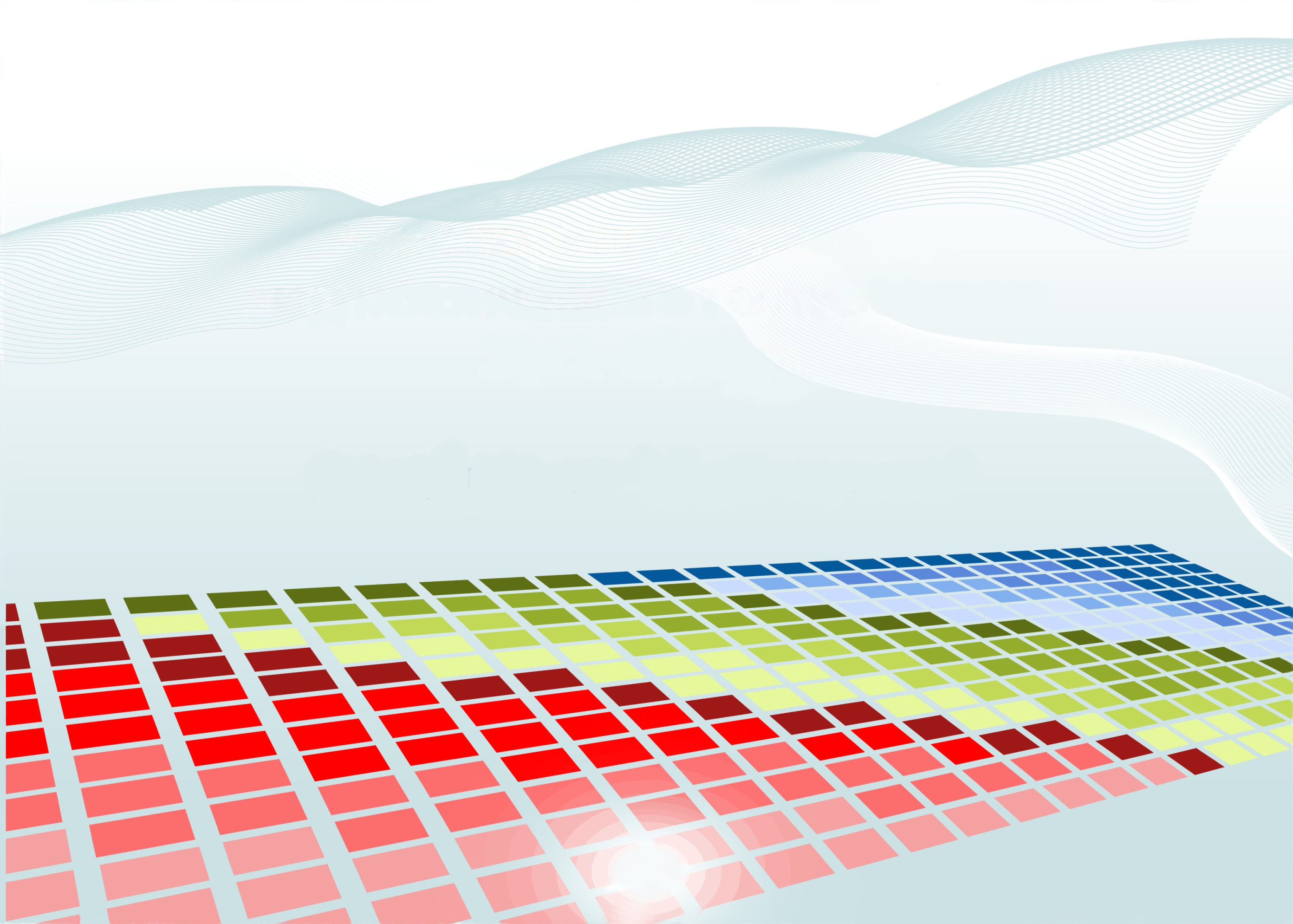 Мониторинг результатов диагностического тестирования
2019-2021 гг.Дисциплина «Русский язык»среднее общее образование(на базе 11 классов)СодержаниеДля обновления содержания нажмите на слове здесь правой кнопкой мыши и выберите пункт меню "Обновить поле"Количественные показатели участия в диагностическом тестировании студентов
 ОО «Северо-Западный государственный медицинский университет имени И.И. Мечникова Министерства здравоохранения Российской Федерации»Сводная таблица участия ОО в диагностическом тестировании Результаты диагностического тестирования по дисциплине «Русский язык»Количественные показатели участия в диагностическом тестировании студентов ОО по дисциплине «Русский язык»Динамика количества сеансов тестирования студентов ОО по дисциплине «Русский язык»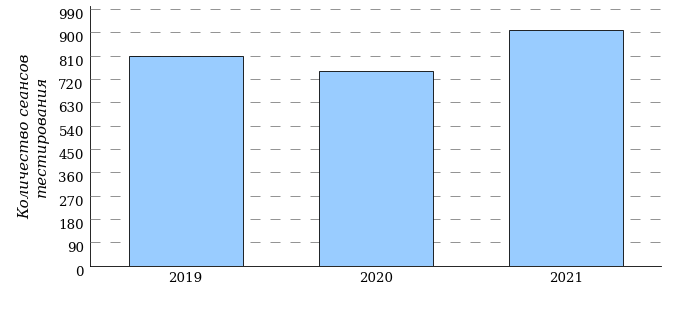 Мониторинг результатов диагностического тестирования по дисциплине «Русский язык»Распределение результатов диагностического тестирования
Дисциплина «Русский язык»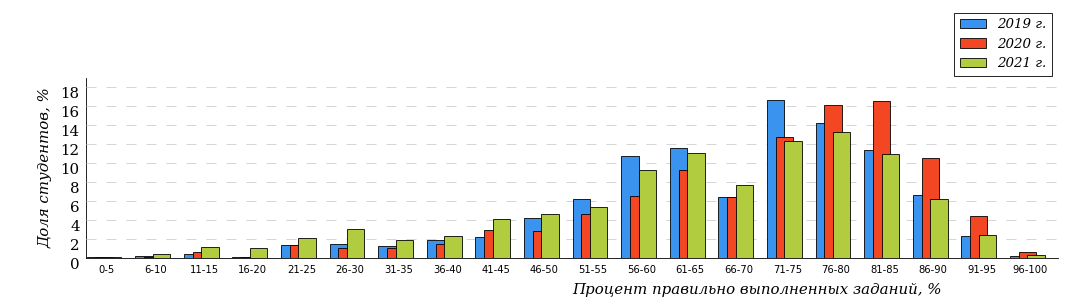 Гистограмма распределения результатов диагностического тестирования 
Дисциплина «Русский язык»2019 год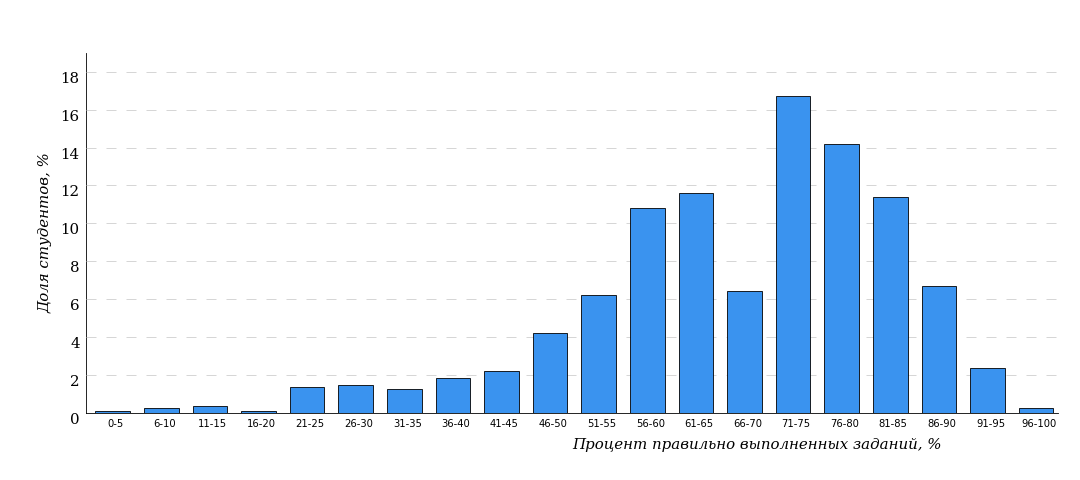 Гистограмма распределения результатов диагностического тестирования 
Дисциплина «Русский язык»2020 год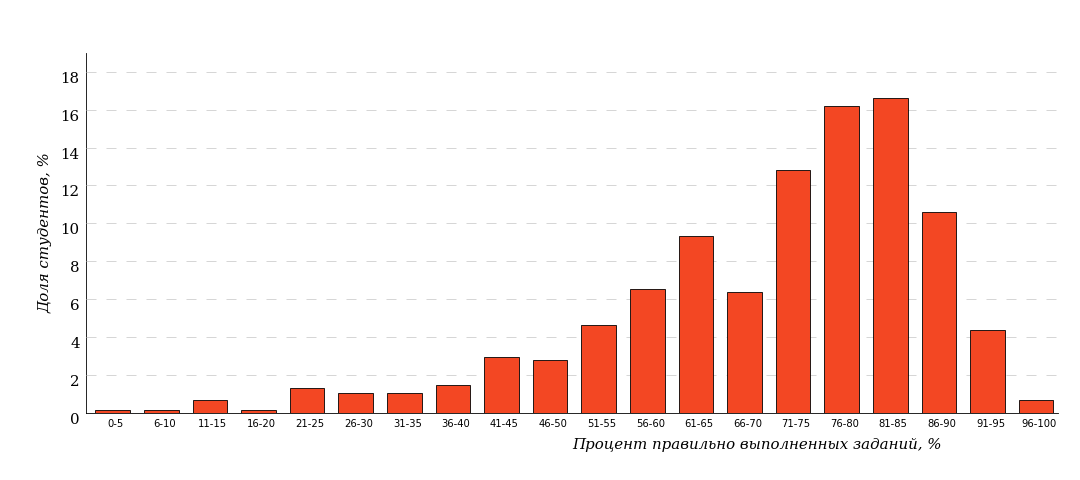 Гистограмма распределения результатов диагностического тестирования 
Дисциплина «Русский язык»2021 год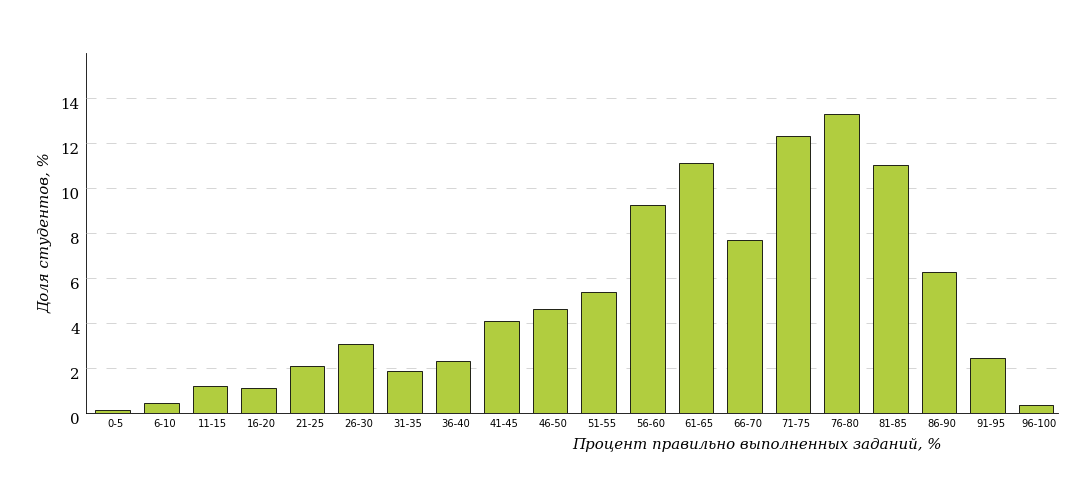 Содержание измерительных материалов диагностического тестирования в 2019-2021 гг. 
по дисциплине «Русский язык»Структура измерительных материалов по дисциплине «Русский язык»2019-2021 гг.Карта коэффициентов решаемости заданий по дисциплине «Русский язык»Карта коэффициентов решаемости
Дисциплина «Русский язык»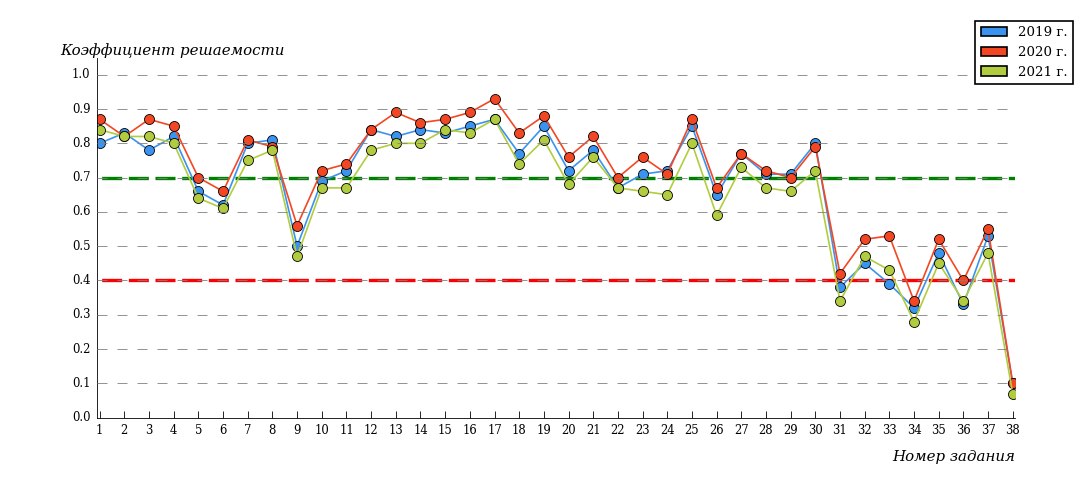 Таблица коэффициентов решаемости заданий
Дисциплина «Русский язык»Мониторинг результатов диагностического тестирования подготовлен
Научно-исследовательским институтом
мониторинга качества образования.По представленным аналитическим материалам ждем Ваших предложений 
по адресу:424000, Республика Марий Эл, г. Йошкар-Ола, ул. Я. Эшпая, д. 155.Телефоны: 8 (8362) 42-24-68.nii.mko@gmail.comwww.i-exam.ru№ДисциплинаКоличество сеансов тестированияКоличество сеансов тестированияКоличество сеансов тестирования№Дисциплина2019 г.2020 г.2021 г.1Биология9229099792Русский язык8077519093Химия895869919Всего262425292807Диапазон правильно выполненных
заданийДоля студентовДоля студентовДоля студентовДиапазон правильно выполненных
заданий2019 г.2020 г.2021 г.[80%-100%]21%32%20%[60%-80%)54%49%50%[40%-60%)18%13%18%[0%-40%)7%6%12%Всего100%100%100%№ п/пНаименование темы1Орфоэпические нормы2Лексические нормы3Морфологические нормы4Употребление деепричастий и деепричастных оборотов5Синтаксические нормы словосочетания и предложения6Синтаксические нормы7Текст как смысловое и структурное единство. Последовательность предложений в тексте8Средства связи предложений в тексте9Предложение. Грамматическая основа предложения10Синтаксический анализ предложения11Морфологический анализ12Лексическое значение слова13Правописание -Н- и -НН- в суффиксах различных частей речи14Правописание корней15Правописание приставок16Правописание личных окончаний глаголов и суффиксов причастий настоящего времени17Правописание суффиксов различных частей речи (кроме -Н-/-НН-)18Правописание НЕ и НИ19Слитное, дефисное, раздельное написание слов20Знаки препинания в простом и сложном предложениях21Знаки препинания в предложениях с обособленными определениями и обстоятельствами22Знаки препинания в предложениях с вводными и вставными конструкциями23Знаки препинания в предложении с однородными членами24Знаки препинания в бессоюзном сложном предложении25Знаки препинания в сложноподчинённом предложении26Знаки препинания в сложном предложении с союзной и бессоюзной связью27Информационная обработка письменных текстов различных стилей и жанров28Текст как речевое произведение. Смысловая и композиционная целостность текста29Стили и функционально-смысловые типы речи30Лексическое значение слова31Способы словообразования32Морфологический анализ слова33Словосочетание34Предложение. Грамматическая основа предложения. Двусоставные и односоставные предложения35Простое осложнённое предложение36Сложное предложение37Средства связи предложений в тексте38Анализ средств выразительности№ п/пНаименование темыКоэффициент
решаемости заданий,
2019 г.Коэффициент
решаемости заданий,
2020 г.Коэффициент
решаемости заданий,
2021 г.1Орфоэпические нормы0,800,870,842Лексические нормы0,830,820,823Морфологические нормы0,780,870,824Употребление деепричастий и деепричастных оборотов0,820,850,805Синтаксические нормы словосочетания и предложения0,660,700,646Синтаксические нормы0,620,660,617Текст как смысловое и структурное единство. Последовательность предложений в тексте0,800,810,758Средства связи предложений в тексте0,810,790,789Предложение. Грамматическая основа предложения0,500,560,4710Синтаксический анализ предложения0,690,720,6711Морфологический анализ0,720,740,6712Лексическое значение слова0,840,840,7813Правописание -Н- и -НН- в суффиксах различных частей речи0,820,890,8014Правописание корней0,840,860,8015Правописание приставок0,830,870,8416Правописание личных окончаний глаголов и суффиксов причастий настоящего времени0,850,890,8317Правописание суффиксов различных частей речи (кроме -Н-/-НН-)0,870,930,8718Правописание НЕ и НИ0,770,830,7419Слитное, дефисное, раздельное написание слов0,850,880,8120Знаки препинания в простом и сложном предложениях0,720,760,6821Знаки препинания в предложениях с обособленными определениями и обстоятельствами0,780,820,7622Знаки препинания в предложениях с вводными и вставными конструкциями0,670,700,6723Знаки препинания в предложении с однородными членами0,710,760,6624Знаки препинания в бессоюзном сложном предложении0,720,710,6525Знаки препинания в сложноподчинённом предложении0,850,870,8026Знаки препинания в сложном предложении с союзной и бессоюзной связью0,650,670,5927Информационная обработка письменных текстов различных стилей и жанров0,770,770,7328Текст как речевое произведение. Смысловая и композиционная целостность текста0,710,720,6729Стили и функционально-смысловые типы речи0,710,700,6630Лексическое значение слова0,800,790,7231Способы словообразования0,380,420,3432Морфологический анализ слова0,450,520,4733Словосочетание0,390,530,4334Предложение. Грамматическая основа предложения. Двусоставные и односоставные предложения0,320,340,2835Простое осложнённое предложение0,480,520,4536Сложное предложение0,330,400,3437Средства связи предложений в тексте0,530,550,4838Анализ средств выразительности0,100,100,07